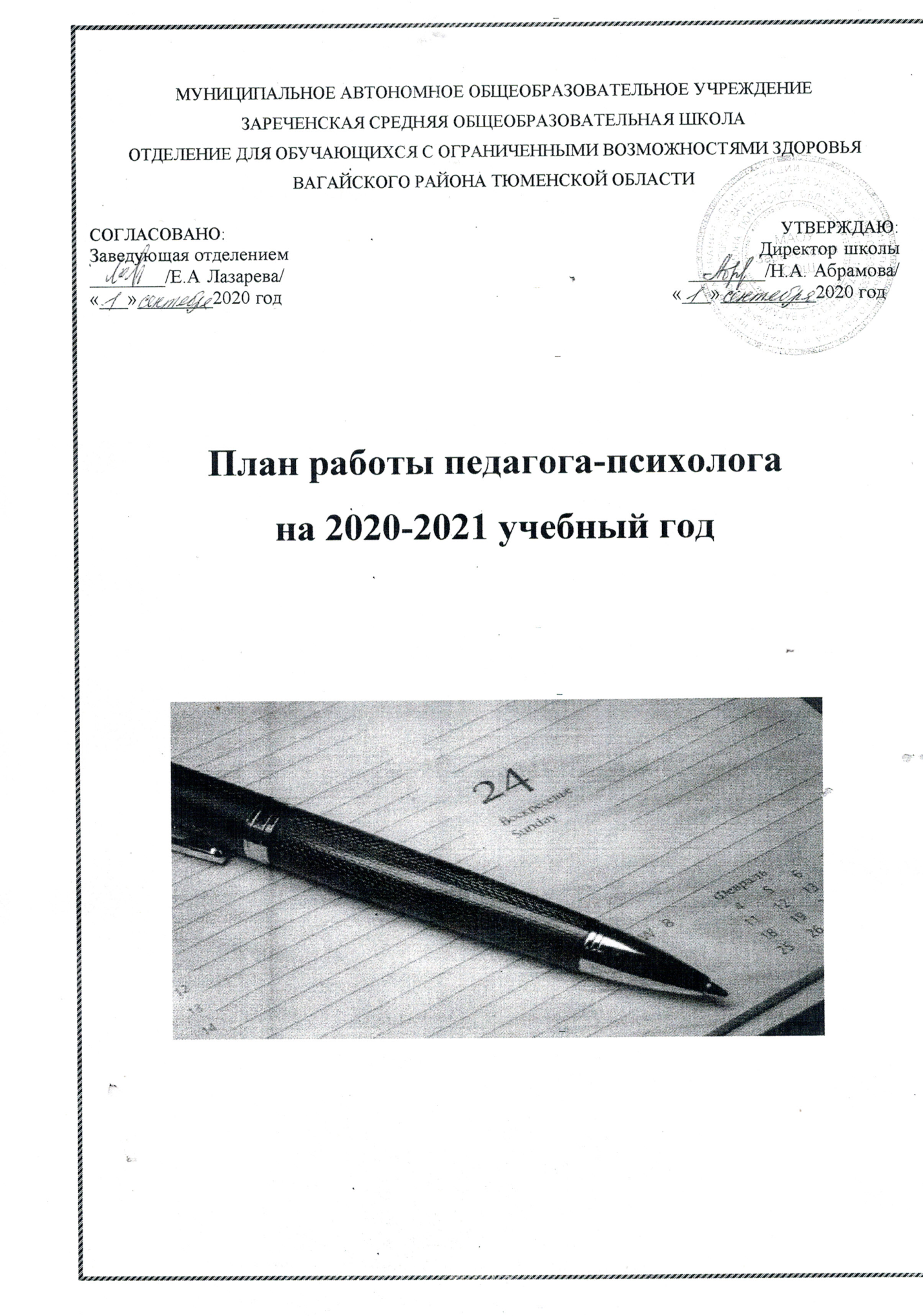 Цель: Cодействие  психическому  и  личностному  развитию  детей  с  ограниченными  возможностями  здоровья   в  соответствии  с  этим  определить  и  реализовать  наиболее  адекватные  пути  и  средства  развивающее-коррекционной работы  на  протяжении  всего  образовательного  процесса.Основные задачи:Максимальное содействие сохранению психосоматического здоровья детей.Создание благоприятных психолого-педагогических условий  личности ребенка в учебно-воспитательном процессе, реализуя гуманистические принципы современной педагогики и психологии. Использовать коррекционно-развивающие технологии для повышения эффективности образовательного процесса,  успешной адаптации первоклассников, коррекции пробелов в общем развитии учащихся. Создание условий для постепенной безболезненной адаптации учащихся,  поступивших в специальное (коррекционное) учреждение VIII вида.Повышение компетентности родителей и педагогов по актуальным психолого-педагогическим вопросам и проблемам в рамках учебно-воспитательного процесса.
Направить усилия для совместной работы педагогов и родителей по психологической помощи детям «группы риска».Систематизировать  работу с  воспитанниками,  состоящими  на  учете  в  ПДН  и  внутришкольном  контроле.Контингент ВиддеятельностиПредполагаемые формы и средстваСрокиСрокиСрокиСрокиСрокиСрокиСрокиСрокиКонтингент ВиддеятельностиПредполагаемые формы и средства                 План                 План                 План                 План                 План               Факт               Факт               ФактДиагностикаДиагностикаДиагностикаДиагностикаДиагностикаДиагностикаДиагностикаДиагностикаДиагностикаДиагностикаДиагностикаУчащиесяУчащиесяУчащиесяУчащиесяУчащиесяУчащиесяУчащиесяУчащиесяУчащиесяУчащиесяУчащиесяУчащиесявновь поступившие учащихсяПсихологическое  исследование  вновь  прибывших  детей,  изучение документов, личных дел. Индивидуальнаяв течение  годав течение  годав течение  годав течение  годаУчащиеся1,5 кл Диагностика  особенностей протекания  адаптации воспитанников (наблюдение, анкетирование  изучения  уровня  школьной  мотивации  (По Лускановой  «Школа  зверей)Индивидуальная, групповаяСентябрь-октябрьСентябрь-октябрьСентябрь-октябрьСентябрь-октябрьУчащиеся   по запросу  педагогов, родителей.1-9 классДиагностика  личностной  тревожности  обучающихся.    (Тест  школьной  тревожности  Филлипса), Диагностика  тревожности детей  младшего  школьного  возраста (Р. Тэмлом, М. Дорки, В. Амен\),(в адаптации А.М. Прихожан)Индивидуальная,групповаяв течение  годав течение  годаУчащиеся8-9 клАнкетирование профессиональной  направленности  старшеклассниковГрупповая.   Ноябрь, АпрельКоррекционно-развивающая  работаКоррекционно-развивающая  работаКоррекционно-развивающая  работаКоррекционно-развивающая  работаКоррекционно-развивающая  работаКоррекционно-развивающая  работаКоррекционно-развивающая  работаКоррекционно-развивающая  работаКоррекционно-развивающая  работаКоррекционно-развивающая  работаКоррекционно-развивающая  работаУчащиеся  по плану  педагога-психолога,по результатам психодиагностики и запросу педагогов).1-5 классПроведение  коррекционно-развивающих занятий по развитию психомоторики и сенсорных процессов .Осуществление по итогам мониторинговых исследований и решений ПМПк  в соответствии  с  разработанной  индивидуальной коррекционно-развивающей программой .Индивидуальная, групповаяВ течение годаВ течение годаУчащиеся1-9 класспо  запросуЗанятия по коррекции отклонения в поведении с учащихся   состоящими  на учете  в  ПДН, внутришкольном  учете.  Индивидуальная. групповаяВ течение годаВ течение годаУчащиеся 5-9 класс( по  результатам  диагностики,  мониторинговых  исследований, запросу)Занятия   по  коррекции и развитию эмоционально-волевой, личностной и познавательной  сферы.Индивидуальные, групповыеВ течение  годаВ течение  годаУчащиеся  8-9 класс(по  результату  проведения  диагностики, запросу)Профориетационная  работа  с  учащимисяиндивидуальная, групповаяноябрь, апрельноябрь, апрельКонсультированиеКонсультированиеКонсультированиеКонсультированиеКонсультированиеКонсультированиеКонсультированиеКонсультированиеКонсультированиеКонсультированиеКонсультированиеУчащиесяИндивидуальные  беседы,  консультации   с  воспитанниками,  имеющими  проблемы  в  поведении.Индивидуальнаягрупповаяв течение  годав течение  годав течение  годаУчащиеся 8-9 класспо  запросуКонсультации  по  результатам  анкетирования профессиональной  направленности  учащихсяИндивидуальная,  групповаяноябрь, апрельноябрь, апрельноябрь, апрельУчащиеся1-9 класспо  запросуКонсультации  с  учащимися  по  запросуГрупповая, индивидуальная в течение  года в течение  года в течение  годаУчащиеся5-9 классБеседы по профилактике курения, алкоголизма, наркомании.Индивидуальнаяв течение  годав течение  годав течение  годаПросвещениеПросвещениеПросвещениеПросвещениеПросвещениеПросвещениеПросвещениеПросвещениеПросвещениеПросвещениеПросвещениеУчащиеся  8-9 классов.По  запросамПросмотр  видео  фильмов  о  профессиях.Групповаяноябрь. апрельноябрь. апрельноябрь. апрельноябрь. апрельноябрь. апрельноябрь. апрельноябрь. апрельУчащиеся 5-9 классПросмотр видео  фильмов  о  профилактике  вредных  привычек.  групповая в  течение  годав  течение  годав  течение  годав  течение  годав  течение  годав  течение  годав  течение  годаПедагогический  коллективПедагогический  коллективПедагогический  коллективПедагогический  коллективПедагогический  коллективПедагогический  коллективПедагогический  коллективПедагогический  коллективПедагогический  коллективПедагогический  коллективПедагогический  коллективКонсультированиеКонсультированиеКонсультированиеКонсультированиеКонсультированиеКонсультированиеКонсультированиеКонсультированиеКонсультированиеКонсультированиеКонсультированиеПедагогипо  запросуКонсультирование   по вопросам обучения, воспитания и развития детей.Групповая, индивидуальнаяв течение  годав течение  годав течение  годаПедагоги«Роль  педагога  в  профилактической  работе с детьми девиантного  поведенияГрупповаямартмартмартРодителиРодителиРодителиРодителиРодителиРодителиРодителиРодителиРодителиРодителиРодителиКонсультированиеКонсультированиеКонсультированиеКонсультированиеКонсультированиеКонсультированиеКонсультированиеКонсультированиеКонсультированиеКонсультированиеКонсультированиеРодители и лица их заменяющие по  запросуВзаимоотношения  родителей  с  детьмиБеседа, рекомендациив течении  года  в течении  года  в течении  года  в течении  года  в течении  года  в течении  года  Родители«  Характеристика  подросткового  периода»индивидуальнаяфевральфевральфевральфевральфевральфевральРодители  по запросам.Консультирование   по вопросам обучения, воспитания и развития детей.индивидуальнаяв течение годав течение годав течение годав течение годав течение годав течение годаПросветительская  работаПросветительская  работаПросветительская  работаПросветительская  работаПросветительская  работаПросветительская  работаПросветительская  работаПросветительская  работаПросветительская  работаПросветительская  работаПросветительская  работаРодители, педагоги по запросуПосещение  родительских  собраний выступление, лекции, беседы. в течение  годав течение  годав течение  годаСогласно  плану  работы  учреждения  Участие  в работе  Совета  профилактики  школыпедсоветах,  семинарах, методических  объединениях  Результаты  проведенной  работы  с  учащимисяв течение  годав течение  годав течение  годаУчащиеся,  родители, педагоги.по  запросу. По  плану работы  педагога-психологаОформление  общего  стендов   наглядной  информацией.Наглядная  информацияв течение  годав течение  годав течение  годаРодители  по запросуПамятка для родителей первоклассников.буклетсентябрьсентябрьсентябрь